Особенности герметизации фиссурБолезни зубов Герметизация фиссур – это процедура обработки коренных зубов специальным составом. Цель процедуры — защита зубов от возникновения кариеса. Об их особенностях и о самой процедуре поговорим ниже.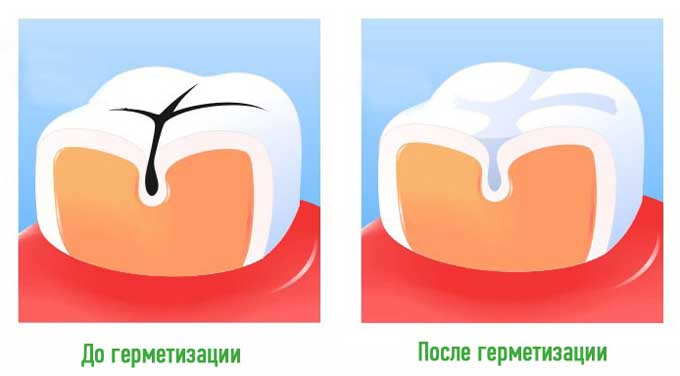 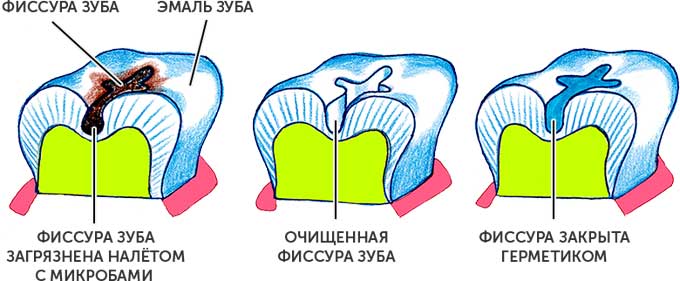 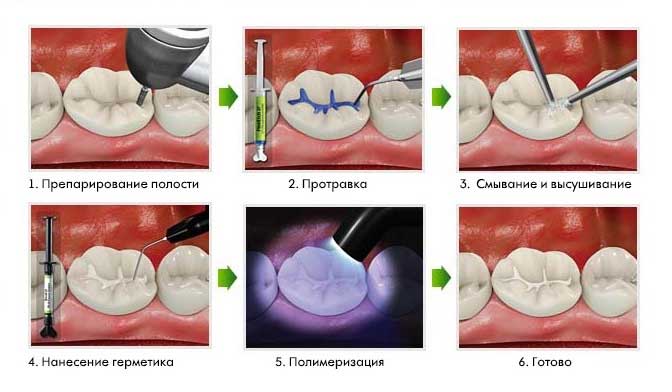 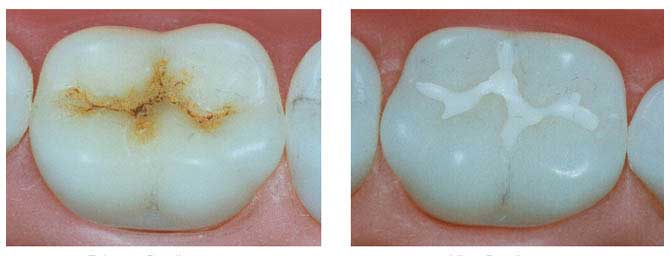 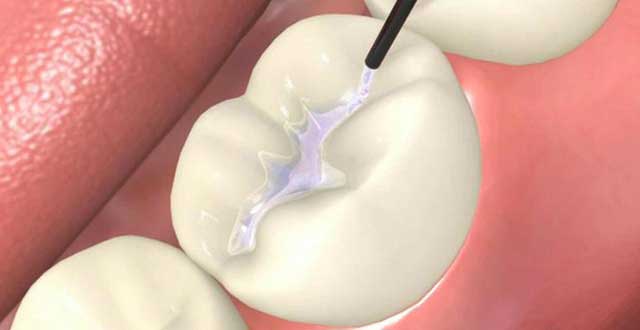 